ПРАВИТЕЛЬСТВО РЕСПУБЛИКИ БУРЯТИЯПОСТАНОВЛЕНИЕот 1 февраля 2024 г. N 52г. Улан-УдэОБ УТВЕРЖДЕНИИ ГОСУДАРСТВЕННОЙ ПРОГРАММЫ РЕСПУБЛИКИ БУРЯТИЯ"ПАТРИОТИЧЕСКОЕ ВОСПИТАНИЕ ГРАЖДАН В РЕСПУБЛИКЕ БУРЯТИЯ"В соответствии с постановлением Правительства Республики Бурятия от 13.07.2023 N 400 "Об утверждении Порядка разработки, реализации, мониторинга государственных программ Республики Бурятия" Правительство Республики Бурятия постановляет:1. Утвердить прилагаемую Государственную программу Республики Бурятия "Патриотическое воспитание граждан в Республике Бурятия".2. Настоящее постановление вступает в силу со дня его официального опубликования и распространяет свое действие на правоотношения, возникшие с 1 января 2024 года.Глава Республики Бурятия -Председатель ПравительстваРеспублики БурятияА.ЦЫДЕНОВУтвержденапостановлением ПравительстваРеспублики Бурятияот 01.02.2024 N 52ГОСУДАРСТВЕННАЯ ПРОГРАММАРЕСПУБЛИКИ БУРЯТИЯ "ПАТРИОТИЧЕСКОЕ ВОСПИТАНИЕ ГРАЖДАНВ РЕСПУБЛИКЕ БУРЯТИЯ"Приоритеты и цели государственной политики в сферереализации Государственной программы Республики Бурятия"Патриотическое воспитание граждан в Республике Бурятия"1. Оценка текущего состояния в сфере патриотическоговоспитания граждан в Республике БурятияВ Республике Бурятия проводится значительная работа по совершенствованию нормативно-правовой базы развития системы гражданско-патриотического воспитания и допризывной подготовки подрастающего поколения. В 2002 - 2014 годах в республике действовали отдельные республиканские целевые программы по патриотическому воспитанию граждан. Накопленный опыт позволил существенно улучшить созданную систему и установить программную плановую работу по патриотическому воспитанию граждан в соответствии с принятым Законом Республики Бурятия от 14.10.2015 N 1328-V "Об отдельных вопросах патриотического воспитания граждан в Республике Бурятия", а также рядом постановлений и распоряжений Правительства Республики Бурятия. В 2016 году постановлением Правительства Республики Бурятия от 28.10.2016 N 504 была утверждена подпрограмма "Патриотическое воспитание граждан в Республике Бурятия" Государственной программы "Развитие физической культуры, спорта и молодежной политики".Вопросы координации усилий по организации патриотического воспитания граждан постоянно находятся под контролем Правительства Республики Бурятия, рассматриваются на заседаниях различных координационных и совещательных органов, в том числе Совета при Правительстве Республики Бурятия по патриотическому воспитанию граждан и развитию добровольчества (волонтерства).В настоящее время усилия, предпринимаемые Российской Федерацией для развития духовного потенциала народа, направлены на повышение сплоченности российского общества, сохранение и укрепление традиционных ценностей. Так, Государственная программа "Патриотическое воспитание граждан в Республике Бурятия" (далее - Программа) разработана в соответствии с Указом Президента Российской Федерации от 16.05.1996 N 727 "О мерах государственной поддержки общественных объединений, ведущих работу по военно-патриотическому воспитанию молодежи", Указом Президента Российской Федерации от 02.07.2021 N 400 "О Стратегии национальной безопасности Российской Федерации", Указом Президента Российской Федерации от 09.11.2022 N 809 "Об утверждении Основ государственной политики по сохранению и укреплению традиционных российских духовно-нравственных ценностей", а также в рамках реализации федерального проекта "Патриотическое воспитание граждан Российской Федерации" национального проекта "Образование".Программа направлена на реализацию стратегического планирования в сфере защиты традиционных российских духовно-нравственных ценностей, культуры и исторической памяти. Государственная программа обеспечивает достижение целей, показателей и результатов соответствующего федерального проекта, входящего в состав национального проекта "Образование", и направлена на обеспечение функционирования системы патриотического воспитания граждан в Республике Бурятия.Программа включает комплекс правовых, нормативных, организационных, научно-исследовательских, методических и информационных региональных мероприятий по дальнейшему развитию и совершенствованию системы патриотического воспитания граждан в Республике Бурятия, ориентированных на становление патриотизма в качестве духовно-нравственной основы формирования их активной жизненной позиции.В Республике Бурятия комплекс мероприятий по патриотическому воспитанию объединен в подпрограммы государственных программ, направленных на развитие образования, культуры и молодежной политики, в которых выделены отдельные мероприятия патриотического профиля, участниками которых являются в том числе дети и молодые люди.На постоянной основе проводятся межведомственные семинары, круглые столы, совместные мероприятия по совершенствованию работы организаторов патриотического воспитания. Реализуются основные формы военно-патриотического воспитания: изучение культурно-исторического наследия в образовательных организациях, массовые мероприятия патриотической направленности, в том числе посвященные памятным датам, культурно-исторические и военно-исторические экскурсии (поездки), тематические экспозиции учреждений культуры и образования, занятия военно-прикладными и техническими видами спорта, спортивные соревнования различных уровней, поисковая деятельность, допризывная подготовка, патриотические смены в оздоровительных лагерях, военно-спортивные игры и т.д.Проводятся традиционные мероприятия, приуроченные к дням воинской славы и к другим памятным и юбилейным датам России и Республики Бурятия: День защитника Отечества, День памяти воинов-интернационалистов, республиканская акция "Бессмертный полк", молодежно-патриотическая акция "Георгиевская ленточка", передача Знамени Победы, республиканская военно-патриотическая игра "Сполох", республиканский военно-патриотический турнир "Звезда" для детей, состоящих на профилактических учетах, республиканский военно-патриотический турнир "Тропою мужества", концерты, смотры, конкурсы и другие.В Республике Бурятия активно развивается поисковая работа, ежегодно организуются поисковые экспедиции на места боев 93 Восточно-Сибирской стрелковой дивизии на территории Московской области, международная военно-патриотическая экспедиция на места боев 1939 года на р. Халхин-Гол (Монголия).В настоящее время развитие добровольческих, а также детских и молодежных патриотических движений рассматривается в качестве важнейшей составляющей системы воспитания граждан в Республике Бурятия.Численность обучающихся в общеобразовательных организациях республики по состоянию на 1 января 2024 года составляет 152349 детей, из них в движениях состоят 75100 детей - 49,3% от общего числа обучающихся, в том числе 44464 активиста Российского общественно-государственного движения детей и молодежи "Движение первых", 11512 юнармейцев, 1259 учащихся обучаются с использованием казачьего компонента, 350 бойцов республиканского поискового отряда "Рысь", 8971 ребенок задействован в деятельности 146 военно-патриотических клубов и 8544 участника проекта "Большая перемена"."Российское движение школьников" (далее - РДШ) являлось наиболее динамично развивающимся и самым массовым объединением детей в республике. В целях поддержки Бурятского отделения РДШ из республиканского бюджета в 2020 году выделены 3375 тыс. руб., 70 победителей получили путевки на федеральные смены в детские центры "Артек", "Смена", "Орленок" и "Океан". По итогам 2021 года Бурятское отделение РДШ занимало 14 место среди субъектов Российской Федерации. В 2022 году свыше 50000 школьников были охвачены мероприятиями Бурятского отделения РДШ, организованными в 182 первичных отделениях.В соответствии с Федеральным законом от 14.07.2022 N 261-ФЗ "О российском движении детей и молодежи" создано Российское общественно-государственное движение детей и молодежи "Движение первых". 20 августа 2022 года состоялось 1 заседание Координационного совета Российского общественно-государственного движения детей и молодежи "Движение первых", принято решение о создании региональных отделений во всех 85 субъектах страны.С января 2023 года в Республике Бурятия создано региональное отделение Российского общественно-государственного движения детей и молодежи "Движение первых" Республики Бурятия (далее - РДДМ "Движение первых"), основной задачей которого стала консолидация усилий в создании творческого пространства для развития возможностей и всесторонней поддержки инициатив подрастающего поколения. С помощью РДДМ "Движение первых" в республике выстраивается навигация всей воспитательной работы, которую сегодня разрозненно ведут различные общественные организации и партнеры. В одном движении объединены "Российское движение школьников", Юнармия, "Юные инспектора движения", "Дружины юных пожарных", а также участники проектов "Большая перемена" и "Орлята России".По состоянию на 1 января 2024 года в регионе открыто 471 первичное отделение РДДМ "Движение первых": вузы - 3, школы - 413, средние профессиональные организации - 33, центры дополнительного образования - 17, молодежные центры - 3, на базе организаций в области культуры и спорта - 1, на базе иных организаций - 1. По состоянию на 1 января 2024 года на сайте будьвдвижении.рф зарегистрировано 44464 жителя Республики Бурятия.В 2023 году РДДМ "Движение первых" в рамках подпрограммы "Патриотическое воспитание граждан в Республике Бурятия" Государственной программы "Развитие физической культуры, спорта и молодежной политики", утвержденной постановлением Правительства Республики Бурятия от 29.12.2012 N 823, выделено финансирование на проведение мероприятий патриотической направленности. С 1 августа 2023 года стартовал проект "Герои первых", который представляет собой военно-патриотическую телевизионную игру среди обучающихся общеобразовательных организаций и учреждений среднего профессионального образования Республики Бурятия. Эфиры телевизионной игры транслировались на канале "Ариг Ус" 2 раза в неделю в четвертом квартале 2023 года.В настоящее время активно развивается движение Юнармия. В республике действуют 23 муниципальных штаба и 273 отряда численностью свыше 11000 юнармейцев, которые ведут работу по сохранению мемориалов и обелисков, несут вахту памяти, занимаются волонтерской деятельностью, принимают участие в культурных, спортивных и туристско-краеведческих мероприятиях.Динамика за 4 года показывает увеличение численности юнармейцев: 2020 г. - 5601 чел.; 2021 г. - 6873 чел.; 2022 г. - 8403 чел., 2023 г. - 11512 чел. В 2020 году из республиканского бюджета выделено 10134500 руб. на обеспечение юнармейской формой, оснащение лучших отрядов юнармейскими стендами. С 2021 по 2023 год финансирование из республиканского бюджета не выделялось в связи с отсутствием денежных средств (неблагополучная эпидемиологическая обстановка в республике по Covid-19).Поисковый отряд "Рысь" с 2006 года принимает активное участие в военно-патриотических мероприятиях региона и ведет свою деятельность по трем основным направлениям, охватывая Подольский район Московской области, Калининградскую область и Монголию. За весь период работы поисковым отрядом было поднято более 500 останков красноармейцев, в том числе 120 уроженцев из Бурятии.Материалы использовались в подготовке Книги Памяти. В 11 томе, изданном в 2020 году, увековечены имена 10100 уроженцев из Бурятской АССР, участников Великой Отечественной войны. Традиционными стали передвижные экспозиции находок отряда. Ежегодно проводятся выставки в рамках регионального военно-технического форума "Армия". Зрители могут ознакомиться с экспонатами, поднятыми на местах боев 1941 г. под Подольском, 1945 г. в Калининградской области и 1939 г. на р. Халхин-Гол.На территории Республики Бурятия ведется работа по формированию позитивного отношения подрастающего поколения к военной службе и положительной мотивации у молодых людей относительно прохождения службы в рядах Вооруженных Сил Российской Федерации. Впервые на Дальнем Востоке в Республике Бурятия в 2020 году создан учебно-методический центр военно-патриотического воспитания "Авангард" (далее - Авангард), на базе которого проводятся учебные 5-дневные сборы по допризывной подготовке юношей, патриотические мероприятия, а также методическая подготовка организаторов военно-патриотической работы.Тем не менее следует отметить, что в сфере патриотического воспитания граждан и подготовки подрастающего поколения к военной службе в рядах Вооруженных Сил Российской Федерации остается ряд нерешенных проблем, основными из которых являются:- отсутствие общей координации деятельности по патриотическому воспитанию граждан на республиканском уровне (эта функция не закреплена за конкретным органом исполнительной власти);- распределение патриотической работы в рамках нескольких ведомственных программ и планов, что объективно затрудняет управление сферой патриотического воспитания;- распределение средств по различным ведомственным программным документам затрудняет оценку реального объема финансирования в области патриотического воспитания;- отсутствие (несовершенство) отдельных оценочных показателей реализации и эффективности мероприятий по патриотическому воспитанию граждан в государственных программах;- недостаточное научно-исследовательское, научно-методическое и информационно-аналитическое обеспечение выработки и реализации государственной политики в области патриотического воспитания граждан;- отсутствие на республиканском уровне единой скоординированной системы методического обеспечения работы по патриотическому воспитанию граждан;- численность граждан, вовлеченных в систему патриотического воспитания по результатам мониторинга реализации федерального проекта "Патриотическое воспитание граждан Российской Федерации" национального проекта "Образование", в Республике Бурятия (56,4%) значительно ниже, чем в среднем по Российской Федерации (92,3%) и Дальневосточному федеральному округу (85,1%) (по данным Министерства просвещения России за 2022 год);- пересмотр мер и увеличение мероприятий патриотической направленности в связи с отрицательной динамикой показателя о количестве участников всероссийских и межрегиональных мероприятий патриотической направленности в Республике Бурятия (0,8%) (ниже, чем в среднем по Российской Федерации (1,5%), Дальневосточному федеральному округу (1,3%) по данным Министерства просвещения России за 2022 год);- необходимость увеличения существующего объема финансирования за счет бюджетных и внебюджетных источников для реализации мероприятий в сфере военно-патриотического воспитания граждан;- недостаточное информационное обеспечение реализации государственной политики в области патриотического воспитания.В целях сохранения и укрепления традиционных ценностей, государственного суверенитета и целостности, пресечения распространения деструктивной идеологии в области образования, воспитания, культуры, спорта, науки, средств массовой информации и массовых коммуникаций должны проводиться реформы с учетом исторических традиций, боевого прошлого, готовности служения Отечеству, к его защите, добросовестному выполнению гражданского, профессионального и воинского долга.Решение проблем в области патриотического воспитания, сохранения и укрепления традиционных ценностей должно осуществляться по следующим основным направлениям:а) принятие нормативных документов в целях эффективного решения целей и задач по патриотическому воспитанию жителей республики, сохранению и укреплению традиционных ценностей, определения ориентиров для выбора целей и наиболее эффективных механизмов обеспечения национальных интересов в данной области;б) обеспечение межведомственной координации деятельности по гражданско-патриотическому воспитанию;в) совершенствование системы государственной поддержки социально значимых проектов с учетом целей государственной политики по патриотическому воспитанию, а также сохранению и укреплению традиционных ценностей;г) совершенствование форм и методов воспитания и образования граждан в соответствии с целями государственной политики по сохранению и укреплению традиционных ценностей;д) повышение эффективности деятельности научных, образовательных, общественных, социально ориентированных организаций по гражданско-патриотическому воспитанию (в сфере образования, науки, культуры, спорта и другие).При условии системного и последовательного проведения государственной политики по патриотическому воспитанию граждан в Республике Бурятия, сохранению и укреплению традиционных ценностей предполагается усиление защищенности общества от угроз и рисков для традиционных ценностей. Цели и задачи Программы ориентированы на формирование высоконравственной личности, воспитанной в духе уважения к традиционным ценностям, обладающей актуальными знаниями и умениями, способной реализовать свой потенциал в условиях современного общества, готовой к мирному созиданию и защите Отечества. Постановка и решение задач по патриотическому воспитанию граждан и привитию им духовно-нравственных ценностей требует применения новых методов и технологий формирования и реализации Программы с соответствующим ресурсным обеспечением.2. Приоритеты и цели государственной политики в сферереализации ПрограммыПриоритеты государственной политики в сфере реализации Программы определены в соответствии с Конституцией Российской Федерации, нормативными правовыми актами Российской Федерации, нормативными правовыми актами Республики Бурятия, в том числе:- Указом Президента Российской Федерации от 16.05.1996 N 727 "О мерах государственной поддержки общественных объединений, ведущих работу по военно-патриотическому воспитанию молодежи";- Указом Президента Российской Федерации от 21.07.2020 N 474 "О национальных целях развития Российской Федерации на период до 2030 года";- Указом Президента Российской Федерации от 02.07.2021 N 400 "О Стратегии национальной безопасности Российской Федерации";- Указом Президента Российской Федерации от 09.11.2022 N 809 "Об утверждении Основ государственной политики по сохранению и укреплению традиционных российских духовно-нравственных ценностей".К стратегическим национальным приоритетам в сфере реализации Программы относятся сбережение народа Российской Федерации и укрепление традиционных российских духовно-нравственных ценностей, культуры и исторической памяти, опыта и традиции патриотического воспитания граждан с учетом важности обеспечения российской гражданской идентичности, непрерывности воспитательного процесса, направленного на формирование российского патриотического сознания в сложных условиях геополитического соперничества.В соответствии с приоритетами определены следующие цели Программы:1. Развитие и совершенствование системы духовно-нравственного и военно-патриотического воспитания граждан в Республике Бурятия путем вовлечения жителей республики в систему патриотического воспитания, характеризуется достижением показателя "Индекс вовлеченности детей и молодежи в систему воспитания гармонично развитой и социально ответственной личности на основе духовно-нравственных ценностей народов, охваченных патриотическими проектами". Достижение показателя к 2035 году составит 55% от общей численности граждан в Республике Бурятия в возрасте от 5 лет до 35 лет (включительно) (данные Министерства просвещения России - мониторинг "1-Воспитание"), который направлен на повышение уровня научно-исследовательского и учебно-методического сопровождения патриотического воспитания граждан.Достижение показателя "Доля граждан, вовлеченных в систему воспитания гармонично развитой и социально активной личности на основе духовно-нравственных ценностей" к 2035 году составит 30% от общей численности граждан в Республике Бурятия в возрасте от 36 лет и старше, вовлеченных в систему патриотического воспитания (данные Министерства просвещения России - мониторинг "1-Воспитание"), который направлен на повышение уровня военно-патриотического воспитания населения и развитие практики военно-шефской работы.2. Внедрение в деятельность государственных, негосударственных, коммерческих, некоммерческих, общественных, социально ориентированных некоммерческих организаций и иных организаций и объединений современных форм, методов и средств воспитательной работы системы патриотического воспитания. Достижение показателя "Увеличение охвата патриотическими проектами, направленными на развития системы межпоколенческого взаимодействия и обеспечения преемственности поколений, поддержки общественных инициатив и проектов" к 2035 году составит 40% организаций от общего количества организаций. Данный показатель повысит степень информационного обеспечения проектами патриотического направления в воспитании граждан.Достижение показателя "Формирование сети государственных, негосударственных, коммерческих, некоммерческих, социально ориентированных некоммерческих организаций, общественных и иных организаций и объединений, реализующие проекты, направленные на сохранение духовно-нравственных ценностей, гражданско-патриотических воспитания" к 2035 году составит 40% организаций от общего количества организаций. Данный показатель направлен на поддержку грантовых проектов из республиканского бюджета.3. Задачи государственного управления и способы ихэффективного решения в сфере реализации ПрограммыДостижение показателя цели Программы "Развитие и совершенствование системы духовно-нравственного и военно-патриотического воспитания граждан в Республике Бурятия путем вовлечения жителей республики в систему патриотического воспитания" планируется путем решения следующих задач:- совершенствование научно-исследовательской, учебно-методической базы патриотического воспитания, направленное на взаимодействие органов исполнительной власти Республики Бурятия, органов местного самоуправления, государственных, негосударственных, общественных, коммерческих, некоммерческих организаций;- формирование экспертного сообщества в сфере патриотического воспитания граждан;- создание и внедрение научно-исследовательской, учебно-методической базы патриотического воспитания в Республике Бурятия;- создание условий для допризывной и военно-спортивной подготовки в целях повышения престижа военной службы;- улучшение механизмов социального партнерства образовательных организаций, учреждений культуры, молодежной политики, необщественных и некоммерческих организаций по популяризации идей патриотизма.Достижение показателя цели Программы "Внедрение в деятельность государственных, негосударственных, коммерческих, некоммерческих, общественных, социально ориентированных некоммерческих организаций и иных организаций и объединений современных форм, методов и средств воспитательной работы системы патриотического воспитания" планируется путем решения следующих задач:- организация и проведение патриотических мероприятий для детей и молодежи, направленных на укрепление патриотизма, гражданственности и духовно-нравственных ценностей в Республике Бурятия;- создание условий для развития и поддержки инициатив институтов гражданского общества, социально ориентированных некоммерческих организаций, отдельных граждан и групп граждан, направленных на решение задач патриотического воспитания;- привлечение СМИ и медиасообществ к патриотической тематике, направленной на сохранение историко-культурных и духовно-нравственных ценностей;- изготовление и размещение наружной рекламы патриотической направленности в муниципальных образованиях в Республике Бурятия;- реализация интернет-кампаний общественных, коммерческих, некоммерческих организаций с использованием информационных ресурсов, разработанных для выполнения целей и задач Программы;- оказание поддержки грантовых проектов организаций, реализующих мероприятия патриотической направленности и способствующих популяризации и продвижению традиционных, духовно-нравственных ценностей;- оказание поддержки грантовых проектов на изготовление и прокат короткометражных фильмов, теле- и радиопередач, направленных на патриотическое воспитание граждан;- оказание поддержки грантовых медиапроектов по укреплению патриотизма в Республике Бурятия "Патриот Бурятии".Патриотическое воспитание направлено на сохранение непрерывности процесса по дальнейшему формированию у населения патриотического сознания, гражданской ответственности, любви и уважения к Родине на основе единых патриотических ценностей, гордости за собственную страну, ее историю и культуру, достижения в экономике, науке и спорте, готовности к служению Отечеству и созидательной защите интересов Российской Федерации.В период реализации Программы будет сформирована положительная динамика роста патриотизма в республике, возрастание социальной активности граждан республики, возрождение духовности и уважения к историческому и культурному прошлому России.Реализация Программы предполагает также осуществление комплекса мер государственного регулирования правового и организационного характера, обеспечивающих практическое достижение целей и задач.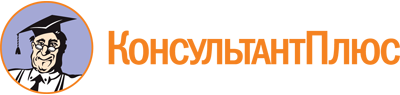 Постановление Правительства РБ от 01.02.2024 N 52
"Об утверждении Государственной программы Республики Бурятия "Патриотическое воспитание граждан в Республике Бурятия"Документ предоставлен КонсультантПлюс

www.consultant.ru

Дата сохранения: 02.06.2024
 